15.	Berta 1,68 m, Bea 1,56 m, Bori 1,6 m, Beatrix 1,71 m és Betti 2 m magas. Mekkora az átlagmagasságuk?16.	572 ha-on összesen 3889,6 t burgonya termett. Mennyi burgonya termett átlagosan egy hektáron?A feladatok megoldását holnap délután a weblapról ellenőrizheted.Ha kérdésed van, keress meg skype-on (zelena.dvtk) vagy a zelena.dvtk@gmail.com címen.Csütörtökön 11 órától lesz fent a „témazáró dolgozat” a weblapon, 
és 13 órai határidővel kérem visszaküldeni.1.	Írd le betűkkel a számokat!	6,0004:		00,050001:	2.	Írd le számjegyekkel a számokat!	száz egész hatszázhat százezred:		ötezer-háromszázöt milliomod:	3.	A 67,2854 számban	melyik a legkisebb helyi érték?		melyik a legnagyobb alaki érték?		mennyi az 5 valódi értéke?		milyen helyi értéken áll a hatos?	4.	Végezd el a műveleteket!			320+5,735+18,7=			6,8-3,596=			0,735.67=			4,53:6 =5.	Végezd el az osztást két tizedes jegyig! Mennyi a maradék? Ellenőrizz! 	53:49=6.	Állítsd növekvő sorrendbe az alábbi tizedes törteket! 	20,22;  2,022;  0,2022;  20,2200;  0,3;  2,0202;  2,1;  20;  0,03	7.	Végezd el a kerekítéseket!			egészre: 6,498 		századra: 0,03923 				tizedre: 32,4867  		százasra: 205,89 	9.	Végezd el a következő szorzásokat, osztásokat!			567,9:100 =		232,6 .100 =				0,0086 .10 =		7,9 :100=	10.	Végezd el a mértékegységek átváltását!			15,6 dkg =	kg	470 m =	km			5,6 l =	cl	0,045 ha =	m211.	Olvasd le a számokat a számegyenesről!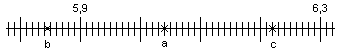 		a=	b=		c=		12.	Ábrázold a számokat a számegyenesen!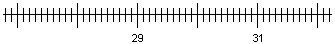 		a=30,8	b=32,15	c=27,313.	Az osztás elvégzése nélkül döntsd el, mely törtek tizedestört alakja véges, melyiké végtelen szakaszos?	Véges: 	Végtelen szakaszos:14.	Írd fel a törteket tizedes tört alakban!